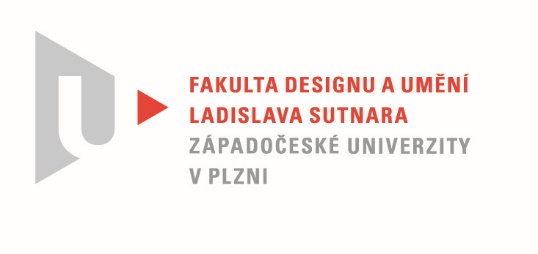 Protokol o hodnoceníkvalifikační práce Název bakalářské práce:  Pomůcky pro mentálně postiženéPráci předložil student:  SEIFERTOVÁ VendulaStudijní obor a specializace:  Design, specializace Produktový designHodnocení vedoucího prácePráci hodnotil: Ing. Petr Siebert  Cíl práceCíl práce byl po formální i faktické stránce naplněn.Stručný komentář hodnotiteleVendula představuje pomůcku a zároveň hračku určenou pro děti s mentálním postižením. Líbí se mi její důkladný rozbor, který předchází samotnému vzniku figurek V textové části BP podrobně popisuje problematiku dětí s poruchou autistického spektra. Svou práci konzultuje s odborníky, kteří pracují s dětmi s postižením PAS. Své návrhy si neváhá ověřit u respondentů. Výsledkem je sada figurek se 6 základními emocemi. Jednotlivé figurky jsou opatřeny barvou a doplněny látkou. Výsledný prototyp není tedy nahodilí, ale vzniká po pečlivém výzkumu. Vyspělá práce by si zasloužila další vývoj. Doporučuji obličeje lépe stylizovat, jako například vytvořit jiné tvary nosů, zvýraznit rty a oči a udělat výrazy zřetelnější. V některých případech zanikají v kresbě dubového dřeva. Celkově dílo hodnotím pozitivně. Oceňuji detailní analýzu problematiky a následné komplexní řešení pomůcky.Vyjádření o plagiátorstvíDílo na základě mých znalostí není plagiátem.4. Navrhovaná známka a případný komentářVýborně.Datum: 28.5.2021					                    Ing. Petr Siebert  